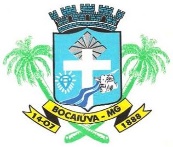 PREFEITURA DE BOCAIUVASECRETARIA MUNICIPAL DE EDUCAÇÃO - 2022Rua: Mariana de Queiroga, n°141, Bairro Centro - Telefone: (38)3251-2136RELAÇÃO DE INTERESSADOS VAGAS REMANESCENTESPROFESSOR PEB 1   	Nos termos do item 11 do edital, CONVOCAMOS os 33 (trinta ) primeiros da lista que ligaram, na SME, interessados nas vagas divulgadas, para comparecem à Secretaria de Educação, dia 30/01-/2023 segunda -feira , no horário agendado, portando os documentos relacionados no item 11.11 do edital e ainda os documentos comprobatórios de tempo de serviço e títulos declarados na inscrição. A responsabilidade pelo comparecimento na data e horário abaixo descritos, é exclusivamente do candidato. Não haverá retorno na lista caso o candidato não compareça .	A documentação será rigorosamente conferida pela Divisão de RH, e a contratação somente será concretizada se todos os documentos foram apresentados na forma exigida. Caso haja inconsistência, o candidato poderá ter a sua classificação alterada ou ser desclassificado.    	As vagas serão disponibilizadas através do site da Prefeitura Municipal e   portaria  da  Secretaria Municipal de Educação; conforme cargo escolhido e ordem de classificação. NÃO SERÁ PERMITIDO NENHUMA MUDANÇA APÓS O CONTRATO SER ASSINADO.   	As vagas não preenchidas pela convocação da manhã ,serão disponibilizadas para os próximos da lista. Sendo assim, a secretaria de Educação entrará em contato para agendar horário e comparecer no turno vespertino.OBS: As ligações somente serão feitas se ocorrer sobras de vagas.   LISTA NºNOMEN° CLAS.HORÁRIOMARIA MADALENA ALVES RIBEIRO0908:00MARIA ALMERINDA PEREIRA BOREM7608:00LILIAN LUCIANA LIBRELON7908:00KÉLLY EDILANE DE SOUZA NEVES8008:00VANDA ROCHA LIMA8108:00ROSANIA DE FÁTIMA SANTOS8308:00MARIA LÚCIA PEREIRA SANTOS8908:00JULIANA PEREIRA DOS REIS MOREIRA9008:30KARLA PATRICIA RIBEIRO SANTOS10108:30KARLA VIVIANE VIEIRA10408:30WALDIRENE PEREIRA VELOSO10508:30JULIANA FERNANDES RIBEIRO10608:30NÚBIA TATIANA OLIVEIRA10708:30ELAINE CHRISTINA SOUZA DE JESUS11009:00ANDREIA ADRIANA DOS SANTOS11409:00ELLEN KATIANE DA ROCHA11709:00SABRINA ANGELA DE SOUZA11909:00DIUMARA APARECIDA PEREIRA LEITE12309:00RIVANIA DURÃES ALVES12709:00ANA PAULA LORENÇO SOARES13009:30GRACIELE APARECIDA PEREIRA13609:30HERICA DE KASSIA SILVA13809:30ALENICE DE SOUZA SANTOS COSTA13909:30GENY DOS ANJOS RODRIGUES SANTOS PEIXOTO14109:30TATIANE GONÇALVES SILVA14309:30LIDIJANE APARECIDA BARROSO14510:00KÁTIA ROSSINE DE MOURA GOMES14610:00GISLENE MARQUES VALERIO15210:00EUZA APARECIDADE PEREIRA16210:00LUCINEIA LIMA MOREIRA16810:00CÉLIA APARECIDADE DE SOUZA17210:00VIVIANE APARECIDA PEREIRA SOUZA17910:00ELLEN CRISTINA AMORIN18110:00MARIA ROSELY RIBEIRO FERREIRA188ALINE ELOISA MELO MOREIRA193DANIELA ROMARA FILHO201ROSILENE PATRICIA PEREIRA207FÁTIMA APARECIDA RIBEIRO DURÃES208ELAINE CHRISTINA RIBEIRO GOMES210MARLUCIA DA SILVA 211LENY ARAUJO DE SOUZA212KASSIA DE FÁTIMA PEREIRA FIGUEIREDO216ANNA PAULA SILVA VIEIRA217MARIA ELIZABETH SOUZA DE OLIVEIRA219MARIA ELENY RODRIGUES SOARES228TAMIRES DE PAULA SILVA NERES230RITA DE CASSIA FERREIRA239MARIA BETHANIA FRANÇA 254SONIA MARIA GOMES VIEIRA262GRACIELLE FERNANDA ALMEIDA SANTOS273GRAICE POLIANA FERREIRA 275TANIA MARIA PINHEIRO DA SILVA283ELICÁ AMANDA SANTOS ALMEIDA284ELVIRA ALVES GOMES289ELIENE DUQUE NUNES290ELIZANA ALVES TEIXEIRA 294JEANE ROSANE DE SOUZA PIRES OLIVEIRA298EDINA VANUSA OLIVEIRA DA SILVA312EDINA SANTOS MENEZES ALMEIDA315ROSANA PRATICIA FURTADO LEITE319ANGELA MARIA VIEIRA SOUZA326LEILA MARIA MACEDO DUARTE338JANAINE SOARES DA CRUZ NORONHA351FERNANDA FERREIRA 352JÉSSICA SANTIAGO ROCHA359MARIA ALICE FERREIRA361